Всероссийский открытый урок «Помнить — значит знать» посвящён 75-летию Великой ПобедыВ День знаний, 1 сентября для школьников всех регионов страны прошёл Всероссийский открытый урок «Помнить — значит знать», посвящённый 75-летию Победы в Великой Отечественной войне. На уроке присутствовали также и учащиеся МКОУ «Ирибская СОШ» Участие в уроке принял Президент России Владимир Путин. Гостями в студии стали Министр просвещения Сергей Кравцов, историк Александр Звягинцев, активисты Российского движения школьников, Юнармии, движения «Волонтёры Победы» и патриотических клубов, а также 12 участников Всероссийского конкурса для школьников «Большая перемена» — проекта президентской платформы «Россия — страна возможностей»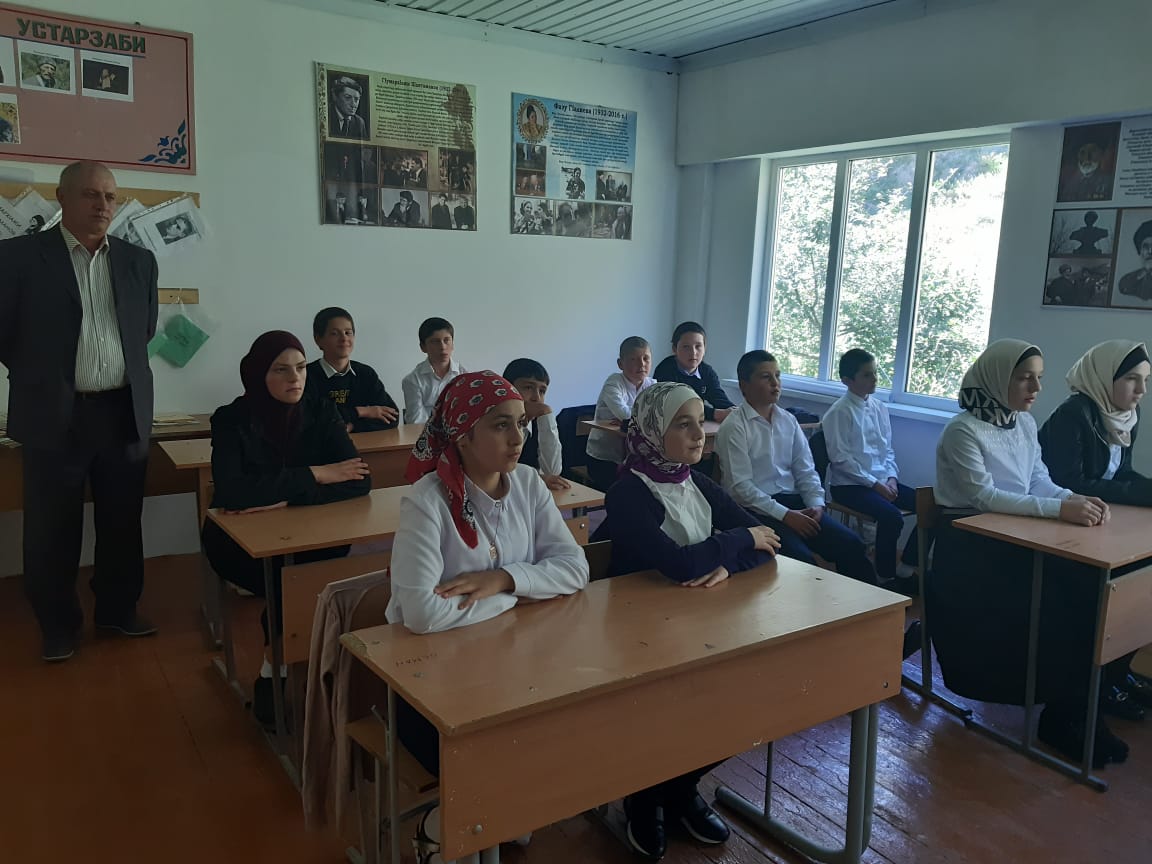 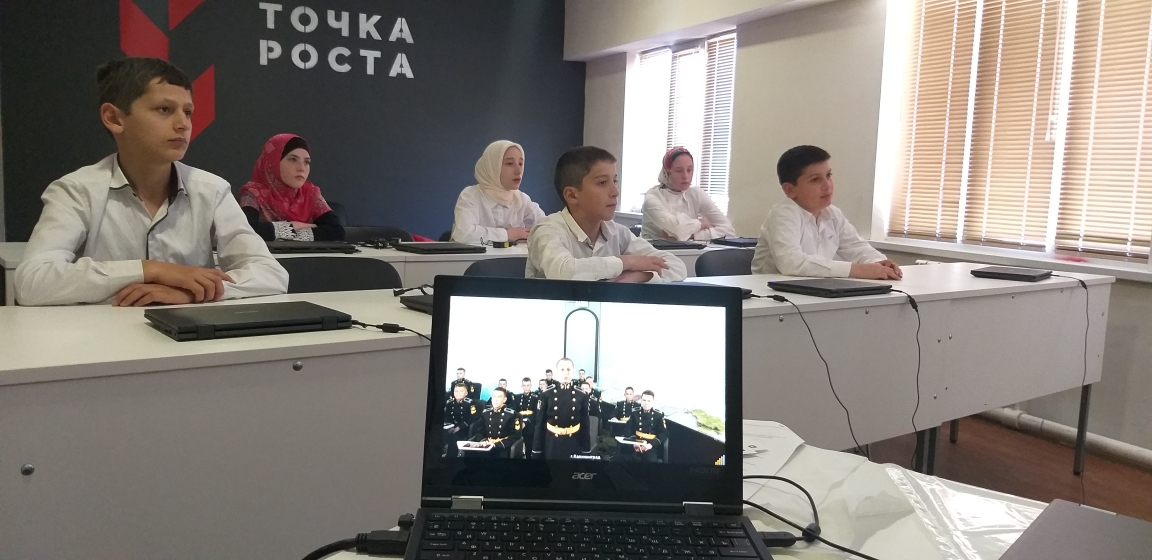 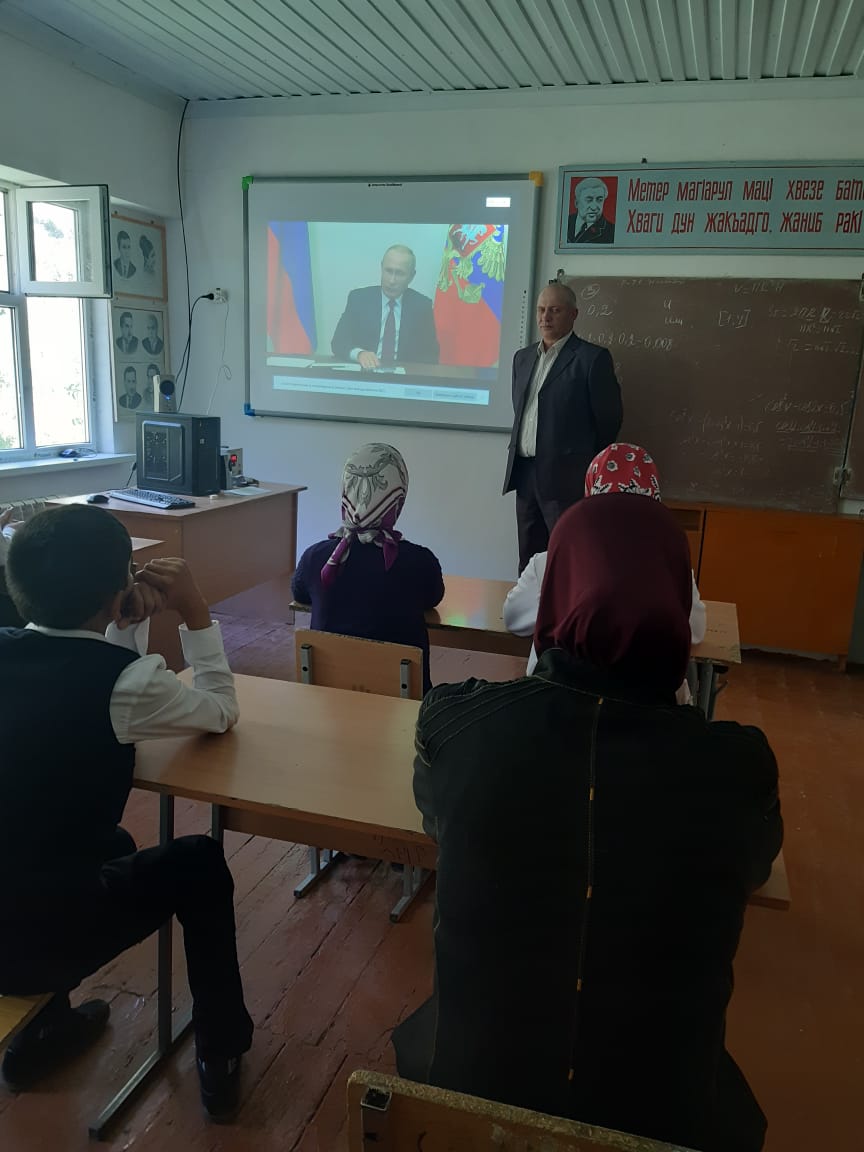 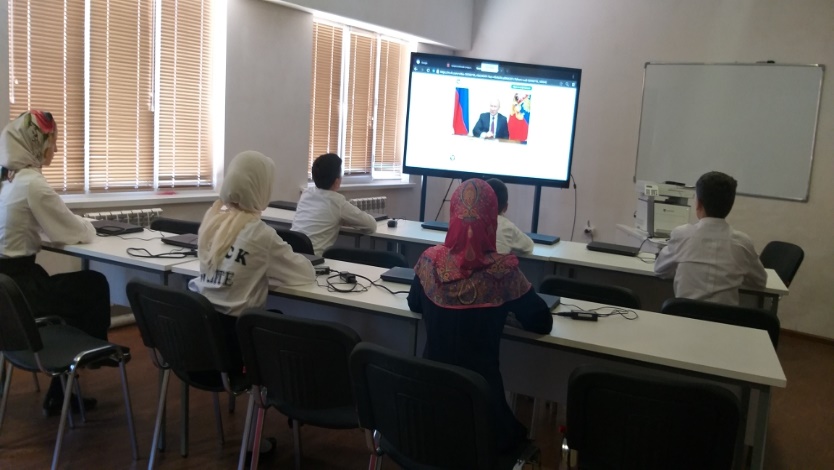 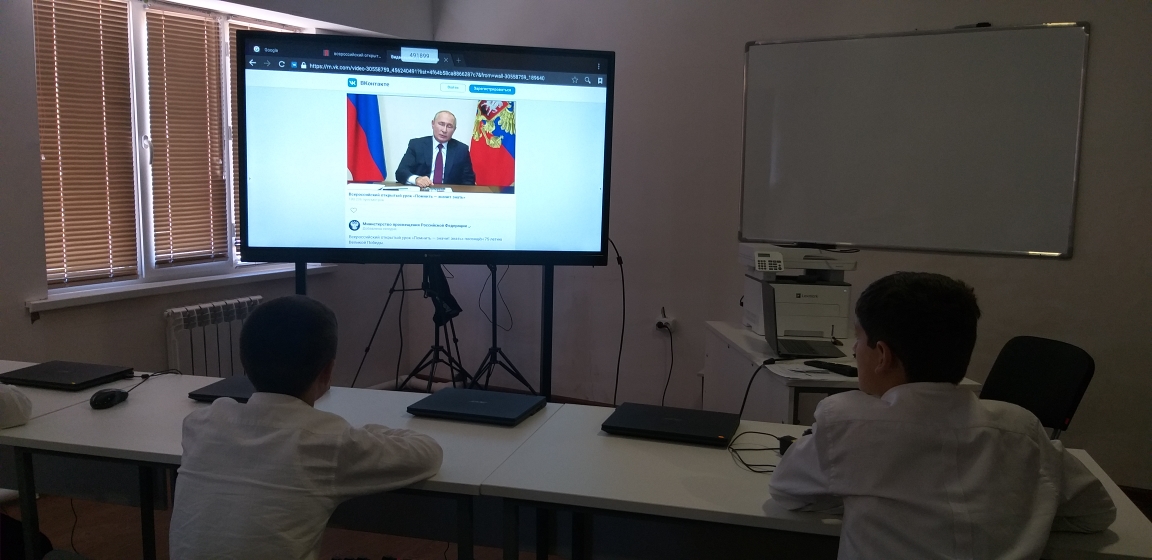 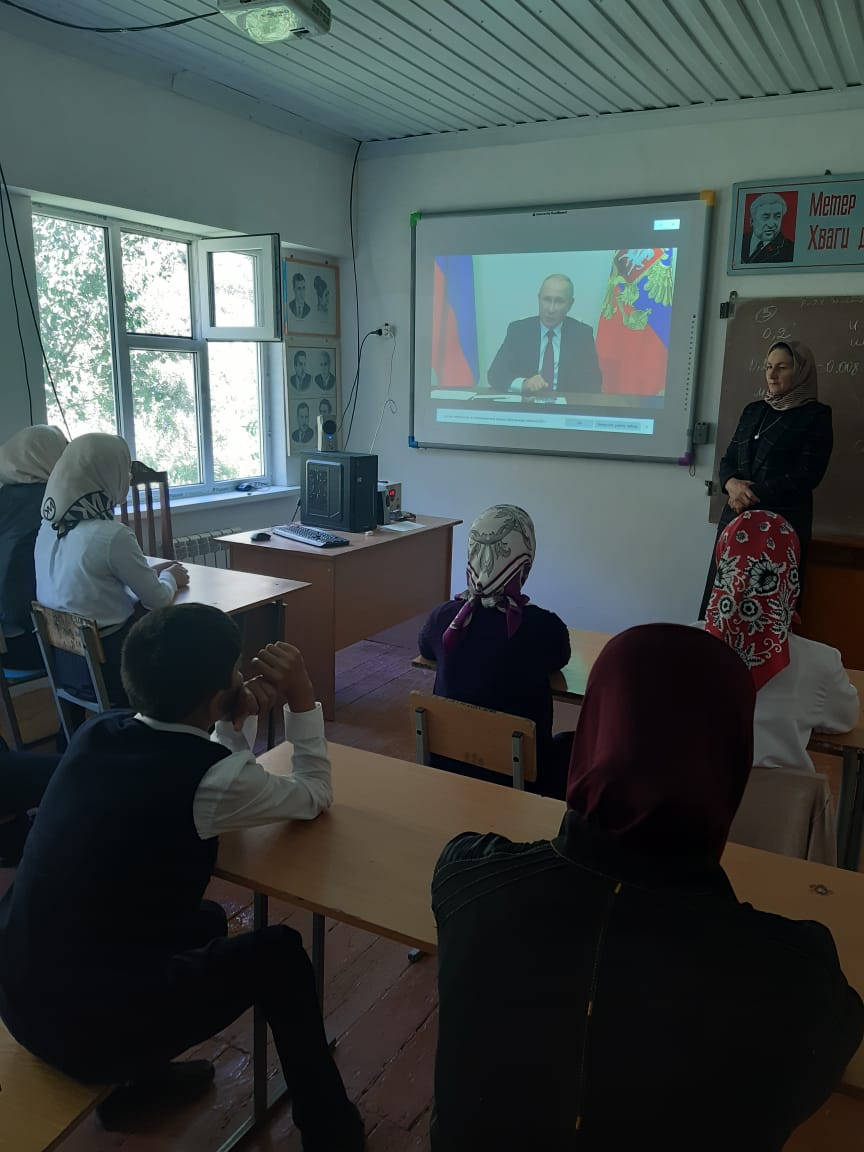 